_______________________________________________________
(наименование организации образования)Поурочный план или краткосрочный план для педагога организаций среднего образования
Площадь боковой и полной поверхностей конуса.  (тема урока)Раздел:Раздел:Тела вращения.Тела вращения.Тела вращения.Тела вращения.Тела вращения.ФИО педагогаФИО педагогаСобченко Ольга БорисовнаСобченко Ольга БорисовнаСобченко Ольга БорисовнаСобченко Ольга БорисовнаСобченко Ольга Борисовна Дата:  Дата:  Класс: 11 Класс: 11 Количество присутствующих:  Количество присутствующих:  Количество присутствующих: Количество отсутствующих:Количество отсутствующих:Тема урокаТема урокаПлощадь боковой и полной поверхностей конуса.       урок№39Площадь боковой и полной поверхностей конуса.       урок№39Площадь боковой и полной поверхностей конуса.       урок№39Площадь боковой и полной поверхностей конуса.       урок№39Площадь боковой и полной поверхностей конуса.       урок№39 Цели обучения в соответствии 
с учебной программой Цели обучения в соответствии 
с учебной программой11.3.6 – выводить формулы площадей боковой и полной поверхностей конуса и применять их при решении задач.11.3.6 – выводить формулы площадей боковой и полной поверхностей конуса и применять их при решении задач.11.3.6 – выводить формулы площадей боковой и полной поверхностей конуса и применять их при решении задач.11.3.6 – выводить формулы площадей боковой и полной поверхностей конуса и применять их при решении задач.11.3.6 – выводить формулы площадей боковой и полной поверхностей конуса и применять их при решении задач.Цели урокаЦели урока- научиться распознавать элементы конуса;- научиться верно, интерпретировать текст задачи;- применять и решать задачи, с использованием формул площади боковой и полной поверхности конуса- научиться распознавать элементы конуса;- научиться верно, интерпретировать текст задачи;- применять и решать задачи, с использованием формул площади боковой и полной поверхности конуса- научиться распознавать элементы конуса;- научиться верно, интерпретировать текст задачи;- применять и решать задачи, с использованием формул площади боковой и полной поверхности конуса- научиться распознавать элементы конуса;- научиться верно, интерпретировать текст задачи;- применять и решать задачи, с использованием формул площади боковой и полной поверхности конуса- научиться распознавать элементы конуса;- научиться верно, интерпретировать текст задачи;- применять и решать задачи, с использованием формул площади боковой и полной поверхности конусаХод урокаХод урокаХод урокаХод урокаХод урокаХод урокаХод урокаЭтап урока/ ВремяДействия педагогаДействия педагогаДействия ученикаОцениваниеОцениваниеРесурсыНачало урока12 минСоздание положительного настроя на продуктивную работуДавайте пожелаем друг другу чего-нибудь хорошего на каждую букву словаз – здоровьяд – добрар – радостиа – аккуратностив – вежливостис – стараният – терпенияв – воспитанностиу – уваженияй – интересат – трудолюбияе – единстваПроверка домашнего задания по стратегии «Авторский стул» ставится стул, на него приглашают сесть кого, то из учеников. Там должны будут побывать все (по желанию).Проверка задачи по домашнему заданиюПроверка предварительной знаний.  Стратегия «Мозговой штурм» Какое из изображённых тел является конусом?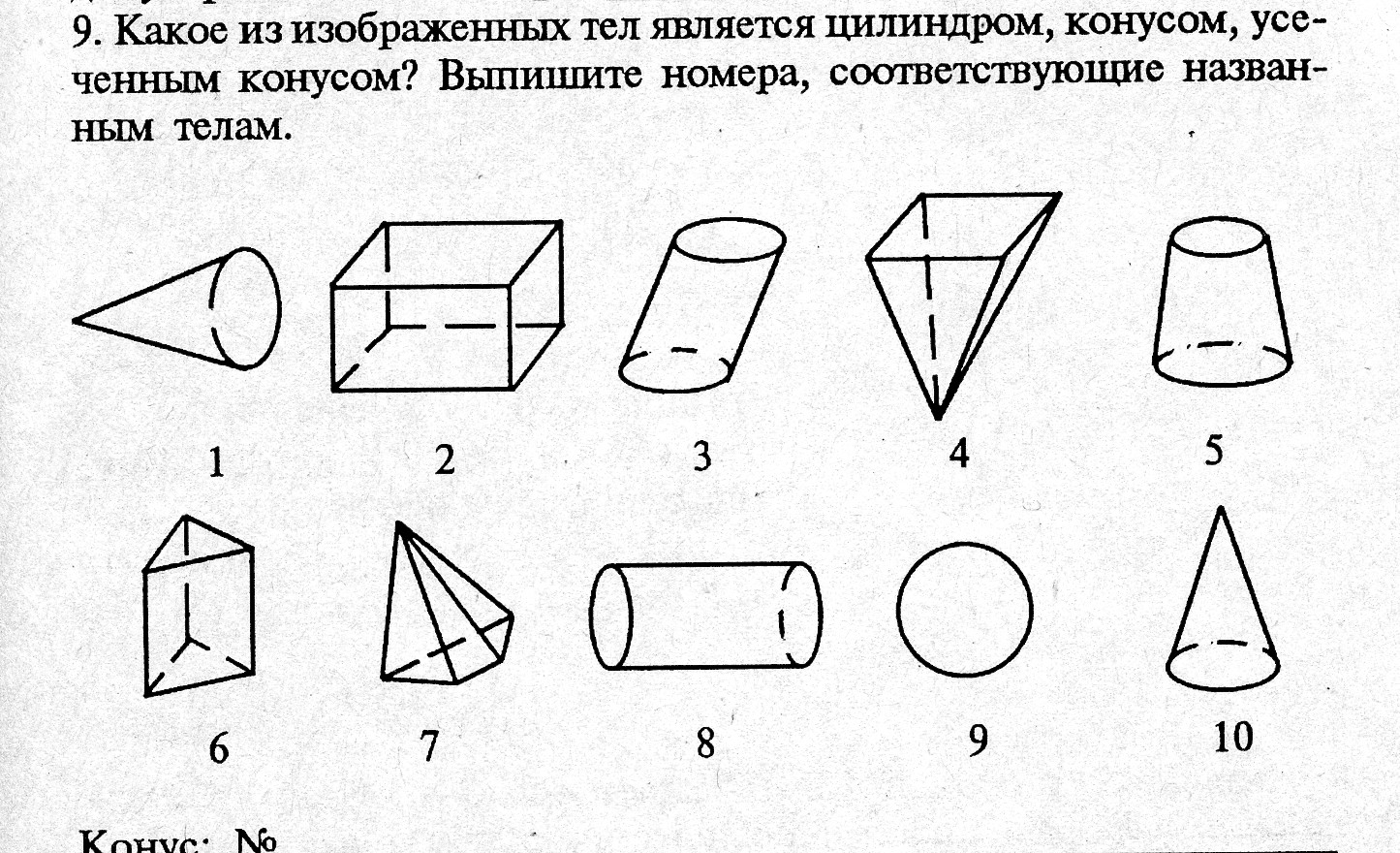 1. Что лежит в основании конуса?2.По какой формуле находится площадь круга? 3.Почему конус называют телом вращения?4.Как можно получить конус? 5. Назовите элементы конуса и покажите их на чертеже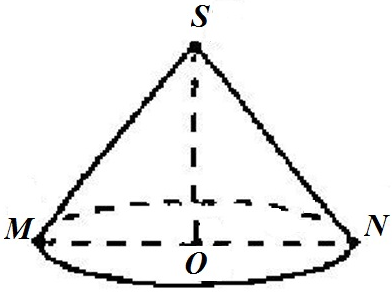 6. Сколько образующих имеет конус?7.Изобразите конус в тетради, постройте осевое сечение конуса, изобразите его сечение плоскостью параллельной оси данного конуса8.Сечение конуса плоскостью, проходящей через его вершину, представляет собой…9.Сечение, проходящее через ось конуса, называется?10.Сечением конуса плоскостью, параллельной основаниям, является…Решите задачу проблемная ситуацияСколько квадратных метров брезента потребуется для сооружения палатки конической формы высотой 4 метра и диаметром основания 6 метров?Какую фигуру образует палатка? Что требуется найти у конуса? Знаем ли мы формулы нахождение Sбок ?Какую тему урока надо рассмотреть и цель ее?Создание положительного настроя на продуктивную работуДавайте пожелаем друг другу чего-нибудь хорошего на каждую букву словаз – здоровьяд – добрар – радостиа – аккуратностив – вежливостис – стараният – терпенияв – воспитанностиу – уваженияй – интересат – трудолюбияе – единстваПроверка домашнего задания по стратегии «Авторский стул» ставится стул, на него приглашают сесть кого, то из учеников. Там должны будут побывать все (по желанию).Проверка задачи по домашнему заданиюПроверка предварительной знаний.  Стратегия «Мозговой штурм» Какое из изображённых тел является конусом?1. Что лежит в основании конуса?2.По какой формуле находится площадь круга? 3.Почему конус называют телом вращения?4.Как можно получить конус? 5. Назовите элементы конуса и покажите их на чертеже6. Сколько образующих имеет конус?7.Изобразите конус в тетради, постройте осевое сечение конуса, изобразите его сечение плоскостью параллельной оси данного конуса8.Сечение конуса плоскостью, проходящей через его вершину, представляет собой…9.Сечение, проходящее через ось конуса, называется?10.Сечением конуса плоскостью, параллельной основаниям, является…Решите задачу проблемная ситуацияСколько квадратных метров брезента потребуется для сооружения палатки конической формы высотой 4 метра и диаметром основания 6 метров?Какую фигуру образует палатка? Что требуется найти у конуса? Знаем ли мы формулы нахождение Sбок ?Какую тему урока надо рассмотреть и цель ее?приветствуют учителя,настраиваются на продуктивную работуПрезентуют свою информацию «Конусы в нашей жизни», остальные оцениваютСтратегия«Объединись Проверь, Оцени» ходят по классу проверяю ответы по домашнему заданию у своих одноклассников исправляютУчаствуют в работе по повторению, отвечают на вопросы В беседу предлагают ход решенияФормулируют тему и цели урокаНаблюдение учителя стратегия «Похвальный бутерброд»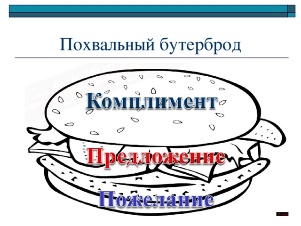 СамопроверкаКомментарий, похвала учителяНаблюдение учителя стратегия «Похвальный бутерброд»СамопроверкаКомментарий, похвала учителя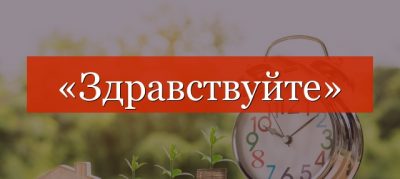 Слайд№1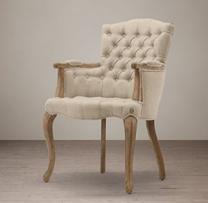 Слайд№2Слайд№3,4Слайд№5Слайд№6,7Середина урока 16 мин5 мин3 минИзучение нового работа в группахПройдите по ссылке посмотрите вывод формулы площадь поверхности конуса и решение задач https://www.youtube.com/watch?v=1DLhLt74EnYВозвращение к задаче в начале урока Решение задач в группахПо данным чертежа (ОВ=3, КВ=5) вычислите площадь боковой и площадь полной поверхности конуса: 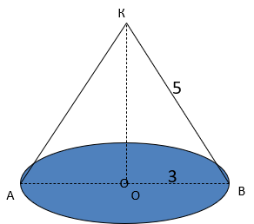 По данным чертежа (ОВ=5, КО=12) вычислите площадь боковой и площадь полной поверхности конуса: 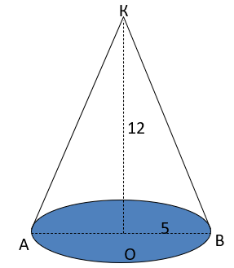 По данным чертежа (ОВ=6, ∟АКО=30о) вычислите площадь боковой и площадь полной поверхности конуса: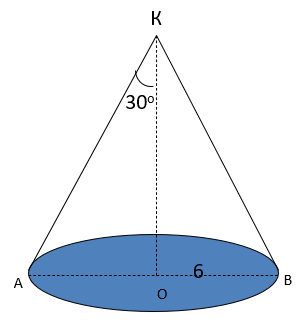  Работа в парахНайди площадь боковой поверхности конуса, развертка которого изображена на рисунке. 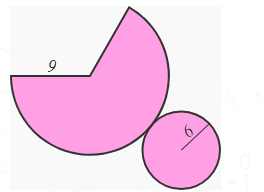 Ответы: Sбок = 54          Sпол =90Изучение нового работа в группахПройдите по ссылке посмотрите вывод формулы площадь поверхности конуса и решение задач https://www.youtube.com/watch?v=1DLhLt74EnYВозвращение к задаче в начале урока Решение задач в группахПо данным чертежа (ОВ=3, КВ=5) вычислите площадь боковой и площадь полной поверхности конуса: По данным чертежа (ОВ=5, КО=12) вычислите площадь боковой и площадь полной поверхности конуса: По данным чертежа (ОВ=6, ∟АКО=30о) вычислите площадь боковой и площадь полной поверхности конуса: Работа в парахНайди площадь боковой поверхности конуса, развертка которого изображена на рисунке. Ответы: Sбок = 54          Sпол =90Работают в 3 группах Учащиеся внимательно просматривают видеоВ тетради ведут конспект. Решают задачу у доски с подробным объяснениемПрезентуют свое решение в виде постераРешения сверяют по готовым ключам Решают задачуПрименяя дескриптор  Проверка по ключам ответовНаблюдение учителяПохвала учителяВзамооценивание Сигналы рукой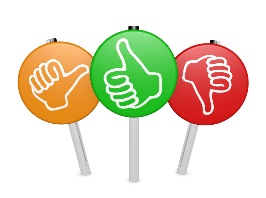 Дескриптор- определяют радиус и образующую- выбирают формулы поверхности конуса -вычисляют Sбок и       Sпол Наблюдение учителяПохвала учителяВзамооценивание Сигналы рукойДескриптор- определяют радиус и образующую- выбирают формулы поверхности конуса -вычисляют Sбок и       Sпол По цвету стикера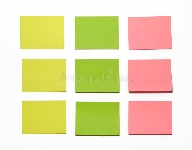 Ноутбуки, телефон, планшетСлайд№8,9Слайд№10,11Тайм-менеджмент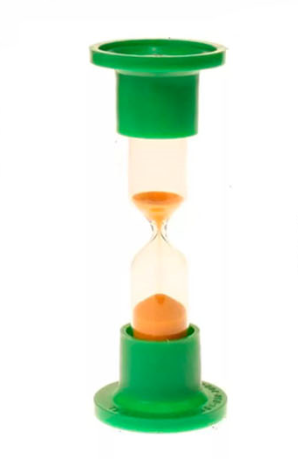 Слайд№12,13Слайд№14,15Приложение 1Конец урока 4 минИтог урока:Домашнее задание Выучить формулы с104, №3.46;3.47Рефлексия 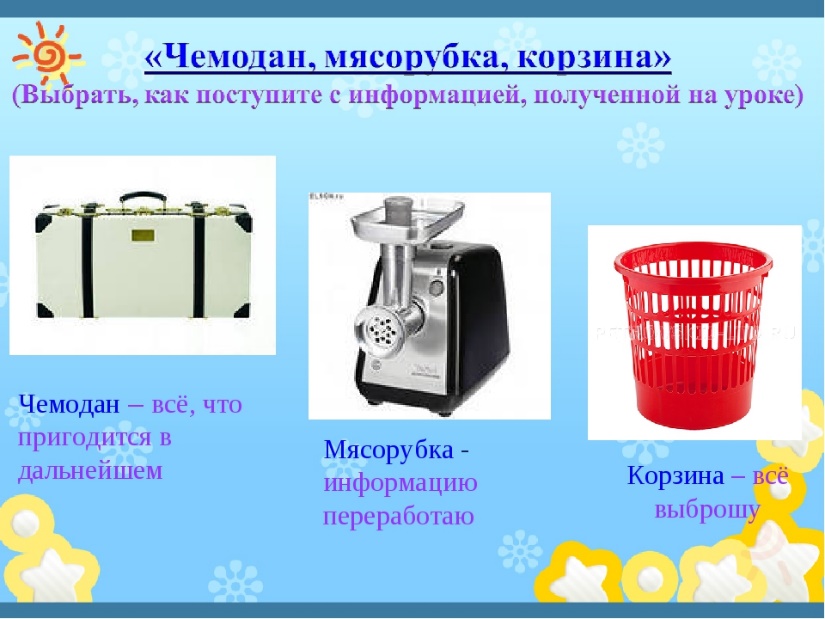 https://www.okulyk.kz/geometrija/#11-class электронный учебникИтог урока:Домашнее задание Выучить формулы с104, №3.46;3.47Рефлексия https://www.okulyk.kz/geometrija/#11-class электронный учебникЗнакомятся с инструкцией по выполнению д/зПрикрепляют стикер по выбранной картинкеОбратная связь учителяОбратная связь учителяУчебник Геометрия 11кл ЕМН Шыныбеков А.Н. и др. 2020г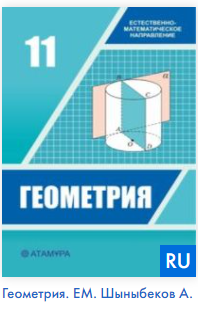 Слайд№16,17